SAFETY DATA SHEET:						Ref No.:	DS066Blue Bactericidal Hand SoapIdentification of the Preparation	Antibacterial Hand Cleaner PN210Company IdentificationMaclin Group (Division of Maclin Sourcing Solutions Ltd)Unit A3 Risby Business Park, Newmarket Road, Risby, Suffolk, IP28 6RD, United KingdomTel: +44 (0) 1284 810887Fax: +44 (0) 1284 8119082.1  	GHS Classification	Classification under CLP: 		Eye Irrit 2: H319	Most important adverse effects:	Causes serious eye irritation2.2 	Label Element	GHS Symbols:			GHS07: Exclamation mark									Min 10mm sides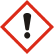 	GHS Signal Word:			Warning	Precautionary Statements:	P305+351+338: IF IN EYES: Rinse cautiously with water for several minutes. 
Remove contact lenses, if present and easy to do. Continue rinsing.
P301+330+331: IF SWALLOWED: rinse mouth. Do NOT induce vomiting.				 	Prevention Statements2.3	Other Hazards	PBT:				This product is not identified as a PBT/yPyB Substance.3.2	Hazardous Ingredients:	Non Ionic Surfactants3.35.1	Special Fire or Explosion Hazards5.2	Suitable Extinguishing Media5.3	Other RecommendationsENDRevision x: Date1Identification of the Preparation and of the Company2Hazards Identification3Composition/Information on IngredientsEINECSCASPBT/WELCLP ClassificationPercent---Acute Tox. 4: H302; Eye Dam. 1: H3181 – 10%4First Aid Measures (Solution)5Fire Fighting Measures6Accidental Release Measures7Handling & Storage8Exposure Controls / Personal Protection9Physical & Chemical Properties10Stability & Reactivity11Toxicological Information12Ecological Information13Disposal Information14Transport Information15 Regulatory Information16Other InformationNOTE: